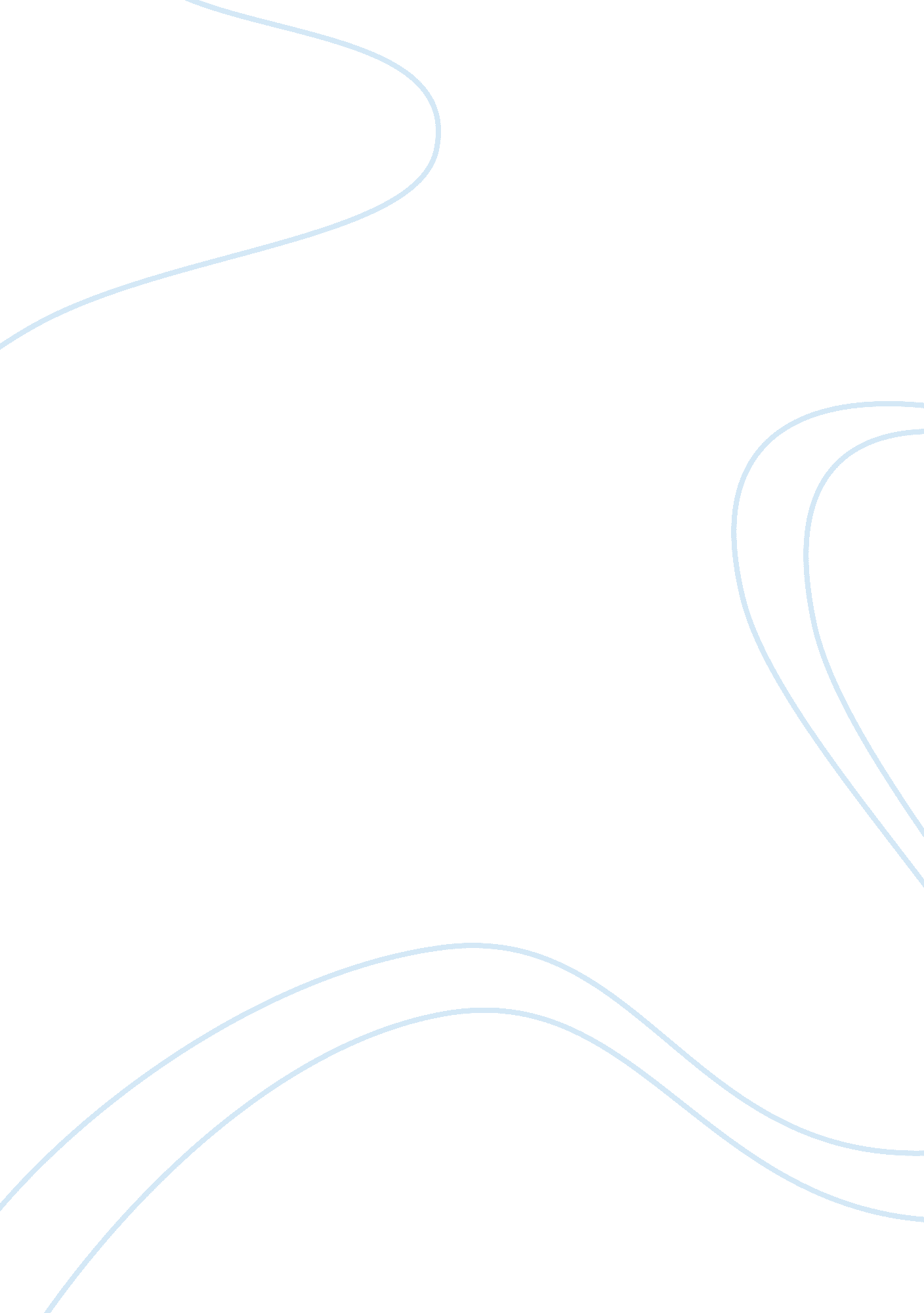 Romeo and juliet monologueLiterature, British Literature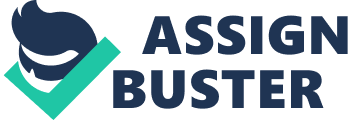 Juliet: Hum! Something fears. O Romeo! All I desire is to be with you. I can't stand, seeing you fade away into the dark fog. The wind seems to carry you far away from me but I hope the sun will give you light in the darkness. The more the distance between us the more I dread for you. O Romeo! The moment you leave, your thoughts keep appearing in my mind. Then all I do is dream about what you said all along our meetings. It was on the day my dad gave a party; I wonder how he was there. He looked very nervous. He seemed to be searching for someone; perhaps someone special. Then his keen eyes fell on mine. I couldn't resist the way he stared at me. So I immediately turned away. His hand suddenly touched mine, it was cold and a sudden shiver ran across my body. When I turned, he said " If I profane with my unworthiest hand This holy shrine, the gentle sin is this: My lips two blushing pilgrims, ready stand To smooth the rough touch with a tender kiss". I can't forget those words. I really felt as pure and as holy as an angel when he said that. I knew he liked me and wanted to kiss me. I knew it the moment he said " O then, dear saint, let lips do what hands do! as we touched each other's hands. My cheeks blushed and my heart was too heavy for words as he gave me a loving kiss. The nurse than interrupted, I was so furious, as I hardly met him. I didn't even know his name. After everyone left, me and the nurse were left alone in the massive hall. That's when I asked her what his name was. She said " His name is Romeo, and a Montague. The only son of your great enemy" My anger changed to despair as I knew that my only love was my family's greatest enemy. I was shocked. All day I couldn't resist thinking about him. That night, when I was in the balcony opening up my thoughts he suddenly sprang out of the bushes. For a second there, my blood froze. I couldn't say no to him now as he must have heard what I spoke I thought as we spoke Then I feared for him as I told him " if they do see thee they will murder thee". I told him again if any of the kinsmen will see him they will kill him. But he didn't care and replied " Alack, their lies more peril in thine eye Than twenty of their swords! " My heart lightened as he said those words but my fear for him seemed to be deepened. So I said I wouldn't let that happen. Then he replied " I have nights cloak to hide me from their eyes". He was exaggerating and dreaming as he said he had nights cloak to hide him from the kinsmen. After that I was quite serious about what was happening. I asked for true commitment for our love. He said " Lady, by yonder blessed moon I vow". I was not pleased when he swore on the moon as it constantly rotates round the earth. But then I somehow knew he truly loved me. When he was about to leave he said " O, wilt thou leave me so unsatisfied? I was surprised at first as I didn't know what satisfaction he wanted. Then he told me about our marriage and so it was set the next day. It was too quick I thought but I couldn't wait any longer like him. We got married happily, it was a great feeling. Today I didn't want him to go but he had to. I was playing with him until he said " come, death, and welcome! Juliet wills it so. How is't, my soul? Lets talk, it is not day". I became serious and didn't want anything to happen to him because of me. So, I rushed him up a bit to get ready for his journey. Then he suddenly said " More light and light; more dark and dark our woes". I felt darkness fall over me when he said that. Suddenly, the nurse alerted us as he had to leave quickly as possible because my mother was coming to see me. I became tensed. Then everything went quick and well. Then we gave a farewell kiss and then he departed. When he was walking away an unpleasant thought rushed through my mind. I feared whether we will meet again or not. I was terrorized by the thought. I turned my attention towards my mothers call. 